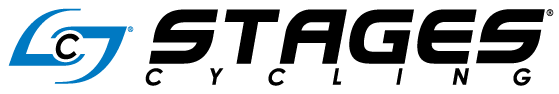 Stages SC1 Warranty & Technical Support Info Warranty: Frame - 10 yrs. CarbonGlyde Carbon Fiber Belt - 10 yrs. Mechanical System - 3 yrs. Labor & Electronics - 1 yr. Wear Items (pedals and seat) - 6 mos. To report any issues and place a service call please call:Stages Customer Support:  800-717-8076Or E-mail:  support@stagesindoorcycling.comFor more detailed support information, troubleshooting tips please visit our website: https://support.stagesindoorcycling.com/support/home*When reporting an issue to our Support Team be prepared to provide the Serial Number of the bike – that is located on the silver sticker on the inside of the left or Right front Fork* Other helpful links and resources for your new Stages SC1 bike:SC1 User Manual Preventative Maintenance Schedule